Вариант № 18772041. В одном из изданий книги Л.H. Толстого «Война и Мир» 1024 страницы. Какой объём памяти (в Мбайтах) заняла бы эта книга, если бы Лев Николаевич набирал её на компьютере в кодировке КОИ-8? На одной странице помещается 64 строки, а в строке помещается 64 символа. Каждый символ в кодировке КОИ-8 занимает 8 бит памяти.1) 4	2) 8	3) 16	4) 322. Для какого из приведённых чисел истинно высказывание: НЕ (число < 20) И (число чётное)?1) 8	2) 15	3) 21	4) 363. Определите длину кратчайшего пути между пунктами А и F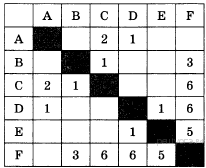 1) 6	2) 8	3) 10	4) 44. Пользователь находился в каталоге Расписание. Сначала он поднялся на один уровень вверх, затем спустился на один уровень вниз, потом ещё раз спустился на один уровень вниз. В результате он оказался в каталогеС:\учёба\информатика\ГИА.Укажите полный путь каталога, с которым пользователь начинал работу.1) С:\учёба\2013\Расписание2) С :\учёба\информатика\Расписание3) С:\Расписание4) С:\учёба\Расписание5. Дан фрагмент электронной таблицы.Какая из перечисленных ниже формул должна быть записана в ячейке B2, чтобы построенная после выполнения вычислений диаграмма по значениям диапазона ячеек A2:D2 соответствовала рисунку?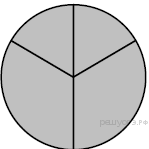 1) =A1–1	2) =D1–B13) =С1+B1	4) =D1–16. Чертёжнику был дан для исполнения следующий алгоритм:Повтори 4 paзКоманда1 Сместиться на (3, 2) Сместиться на (2, 1) КонецСместиться на (−12, −8)После выполнения этого алгоритма Чертёжник вернулся в исходную точку. Какую команду надо поставить вместо команды Команда1?1) Сместиться на (−8, −4)2) Сместиться на (−2, −1)3) Сместиться на (7, 5)4) Сместиться на (2, 1)7. Валя шифрует русские слова (последовательности букв), записывая вместо каждой буквы её код:Некоторые цепочки можно расшифровать не одним способом. Например, 00010101 может означать не только СКА, но и СНК. Даны три кодовые цепочки:1010110	11110001	100000101	Найдите среди них ту, которая имеет только одну расшифровку, и запишите в ответе расшифрованное слово.8. В программе «:=» обозначает оператор присваивания, знаки «+», «-», «*» и «/» — соответственно операции сложения, вычитания, умножения и деления. Правила выполнения операций и порядок действий соответствуют правилам арифметики. Определите значение переменной a после выполнения алгоритма:b := 6a := 30b := b*4–21a := 100–a–bВ ответе укажите одно целое число — значение переменной a.9. Запишите значение переменной f  DIM n,f AS INTEGERf = 22f = f–20FOR n = 1 TO 5f = f + nNEXT nPRINT f10. В таблице Dat хранятся данные измерений среднесуточной температуры за 10 дней в градусах (Dat[1] — данные за первый день, Dat[2] — за второй и т. д.). Определите, какое число будет напечатано в результате работы следующей программы. Текст программы приведён на трёх языках программирования. DIM Dat(10) AS INTEGERDIM k,m AS INTEGERDat(1) = 2: Dat(2) = 5Dat(3) = 8: Dat(4) = 5Dat(5) = 4: Dat(6) = 2Dat(7) = 0: Dat(8) = 3Dat(9) = 4: Dat(10) = 5m = 0FOR k := 1 TO 10IF Dat(k)>m THENm = Dat[k]ENDIFNEXT kPRINT m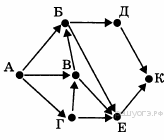 11.  На рисунке — схема дорог, связывающих города А, Б, В, Г, Д, Е, К. По каждой дороге можно двигаться только в одном направлении, указанном стрелкой. Сколько существует различных путей из города А в город К? 12. Ниже в табличной форме представлен фрагмент базы данных «Товары».Сколько товаров в данном фрагменте удовлетворяют условию(Стоимость(1 кг) < 60) И (Упаковка = «Нет»)?В ответе укажите одно число — искомое количество товаров.13. Переведите двоичное число 1100111 в десятичную систему счисления.14. У исполнителя Квадратор две команды, которым присвоены номера:1. прибавь 12. возведи в квадратПервая из них увеличивает число на экране на 1, вторая возводит его во вторую степень. Исполнитель работает только с натуральными числами. Составьте алгоритм получения из числа 3 числа 84, содержащий не более 5 команд. В ответе запишите только номера команд. (Например, 11221 — это алгоритм: прибавь 1, прибавь 1, возведи в квадрат, возведи в квадрат, прибавь 1, который преобразует число 1 в 82.) Если таких алгоритмов более одного, то запишите любой из них.15. Скорость передачи данных через ADSL-соединение равна 1024000 бит/c. Передача файла через данное соединение заняла 5 секунд. Определите размер файла в килобайтах.В ответе укажите одно число — размер файла в Кбайт. Единицы измерения писать не нужно.16. Некоторый алгоритм из одной цепочки символов получает новую цепочку следующим образом. Сначала вычисляется длина исходной цепочки символов; если она нечётна, то удаляется средний символ цепочки, а если чётна, то в начало цепочки добавляется символ Л. В полученной цепочке символов каждая буква заменяется буквой, следующей за ней в русском алфавите (А — на Б, Б — на В и т. д., а Я — на А). Получившаяся таким образом цепочка является результатом работы алгоритма.Например, если исходной была цепочка РУКА, то результатом работы алгоритма будет цепочка МСФЛБ, а если исходной была цепочка СОН, то результатом работы алгоритма будет цепочка ТО.Дана цепочка символов РОГ. Какая цепочка символов получится, если к данной цепочке применить описанный алгоритм дважды (т. е. применить алгоритм к данной цепочке, а затем к результату вновь применить алгоритм)? Русский алфавит: АБВГДЕЁЖЗИЙКЛМНОПРСТУФХЦЧШЩЪЫЬЭЮЯ.17. Доступ к файлу img.bmp, находящемуся на сервере pic.kz, осуществляется по протоколу http. Фрагменты адреса файла закодированы буквами от А до Ж. Запишите последовательность этих букв, кодирующую адрес указанного файла в сети Интернет.A) img	Б) /B) kz	Г) ://Д) http	Е) .bmpЖ) pic.18. В таблице приведены запросы к поисковому серверу. Для каждого запроса указан его код — соответствующая буква от А до Г. Расположите коды запросов слева направо в порядке убывания количества страниц, которые нашёл поисковый сервер по каждому запросу. 20. Выполните задание.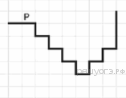 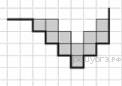 На бесконечном поле имеется лестница. Сначала лестница спускается вниз слева направо, потом поднимается вверх также слева направо. После подъема лестница переходит в вертикальную стену. Высота каждой ступени — 1 клетка, ширина — 1 клетка. Количество ступенек, ведущих вверх, и количество ступенек, ведущих вниз, неизвестно. Между спуском и подъемом ширина площадки — 1 клетка. Робот находится в клетке, расположенной в начале спуска. На рисунке указан один из возможных способов расположения стен и Робота (Робот обозначен буквой «Р») .Напишите для Робота алгоритм, закрашивающий все клетки, расположенные непосредственно над лестницей, как показано на рисунке. Требуется закрасить только клетки, удовлетворяющие данному условию. Например, для приведённого выше рисунка Робот должен закрасить следующие клетки (см. рисунок).Конечное расположение Робота может быть произвольным. Алгоритм должен решать задачу для произвольного размера поля и любого допустимого расположения стен внутри прямоугольного поля. При исполнении алгоритма Робот не должен разрушиться, выполнение алгоритма должно завершиться. Алгоритм может быть выполнен в среде формального исполнителя или записан в текстовом редакторе. Сохраните алгоритм в текстовом файле.19. В электронную таблицу занесли результаты тестирования учащихся по физике и информатике. Вот первые строки получившейся таблицы:В столбце А указаны фамилия и имя учащегося; в столбце В — округ учащегося; в столбцах С, D — баллы, полученные, соответственно, по физике и информатике. По каждому предмету можно было набрать от 0 до 100 баллов. Всего в электронную таблицу были занесены данные по 266 учащимся. Порядок записей в таблице произвольный.Выполните задание.Откройте файл с данной электронной таблицей (расположение файла Вам сообщат организаторы экзамена). На основании данных, содержащихся в этой таблице, ответьте на два вопроса.1. Чему равна наименьшая сумма баллов по двум предметам среди учащихся округа «Центральный»? Ответ на этот вопрос запишите в ячейку G1 таблицы.2. Сколько процентов от общего числа участников составили ученики, получившие по физике меньше 70 баллов? Ответ с точностью до одного знака после запятой запишите в ячейку G3 таблицы.20.1 Следующий алгоритм выполнит требуемую задачу.вправовнизнц пока справа свободнозакраситьвправозакраситьвнизкцзакраситьвверхнц пока справа свободновправозакраситьвверхзакраситькцВариант № 1877204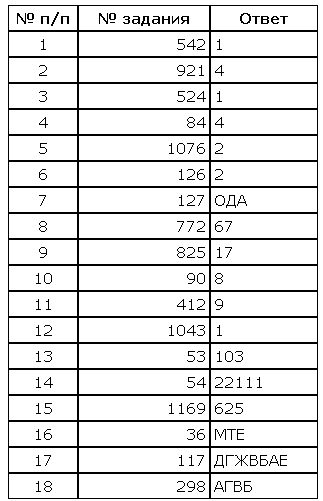 ABCD124682=D1/B1=A1+2=C1/3 АДКНОС0110010110111000ТоварКол-во (кг)Стоимость (1 кг)УпаковкаМакароны1150ЕстьМясо20200НетХлеб630НетСоль3020ЕстьМасло1560ЕстьКонфеты11100ЕстьВафли4150НетСахар3070НетКодЗапросАЛебедь | Рак | ЩукаБЛебедь & Рак & ЩукаВ(Лебедь | Рак) & ЩукаГЛебедь | РакABCD1УченикОкругФизикаИнформатика2Брусов АнатолийЗападный18123Васильев АлександрВосточный56664Ермишин РоманСеверный44495Моникашвили ЭдуардЦентральный65786Круглов НикитаЦентральный57677Титова АнастасияСеверный5463